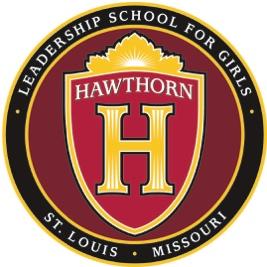 Hawthorn Board of Directors MeetingFriday, July 12, 2019   8am   1901 N. Kingshighway Blvd., St. Louis, MO 63113Conference Call Number: 515-604-9099  Meeting ID: 102-640-373#Our Mission Statement: Hawthorn Leadership School for Girls provides a safe, nurturing and stimulating environment that enables young women from diverse backgrounds to achieve academic success in a college preparatory program and to become leaders in their communities and professions.AGENDACall to OrderPublic Comment (please sign in)Consent Agenda Head of School Report (Robinson) (15 minutes)Staffing updateCurriculum updateAssociate Head of School Report (Gray) (15 minutes)Enrollment updateMarketing updateFinance Committee Report (Portis/Creeth)  (15 minutes)Building and Grounds Committee Report (Rowbottom)  (15 minutes)Foundation Report (Stillman)  (10 minutes)Closed Session to discuss legal (§ 610.021(1) RSMo.) and personnel (§ 610.021(3) and (13) RSMo.) matters  (5 minutes)AdjournCONSENT AGENDA(Applicable documentation distributed to the Board)Approval of the Minutes of the prior meetings of the Board of Directors June 10 June 28Approval of Check Ledgers